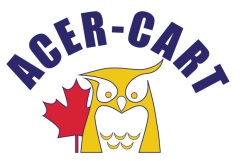 Canadian Association of Retired TeachersAssociation canadienne des enseignantes et des enseignants retraitésExecutive meeting Marriott Hotel May 31, 2017, 9:00 AM Ottawa timeMinutesPresent: Brian Kenny, Chair, James MacAulay, JoAnn Lauber, Gerry Tiede, Martin Higgs, Bill                Berryman, Roger RégimbalApproval of Agenda. Moved by Gerry Tiede, seconded by Bill Berryman that the agenda be approved as printed. CarriedApproval of the Minutes. Moved by James MacAulay, seconded by Martin Higgs that the minutes of the March 23 meeting be approved as printed. Carried. President’s Report. Brian gave a brief update on correspondence and letter writing on Bill C-27Executive Director’s Report. Roger noted that we need a protocol on what we put on the website. A brief discussion was held on potential changes to expense vouchers rates for next year.Representations. Jim gave a report on the NBSRT meeting in New Brunswick. The Association has experienced very positive progress.AGM. The executive reviewed AGM documents, the agenda, scheduled activities, minutes, motion tracker, correspondence, financial report, budget, banquet, membership, and elections. Everything seemed to be going well. Priorities. A discussion was held on how to present the priorities and it was decided to have one major priority with a number of subtitles. Moved by Bill, seconded by Martin that the executive presents the set of priorities to the AGM for ACER-CART, 2018-2019. Carried.Closed Session. Moved by JoAnn, seconded by Jim that the executive move into a closed session with only the elected members present. CarriedMoved by Jim, seconded by Bill that the executive move out of closed session. Carried.Report from closed session : The executive confirmed the report done by Brian on the evaluation of the Executive Director. The unanimous consensus was that Roger continues to do an outstanding job and that this would be shared with the AGM, Moved by Jim, seconded by Bill that all actions passed in the closed session be approved. Carried. Adjournment. Moved by Bill, seconded by Gerry that we adjourn. Carried. 